О внесении изменений в постановление администрации города Киржач от13.07.2020. № 392 «О создании общественной комиссии по обеспечению реализации мероприятий муниципальной    программы «Благоустройство территории города Киржач  в 2018-2024 годах»В соответствии с постановлением Правительства Российской Федерации от 10.02.2017 № 169  «Об утверждении Правил предоставления и распределения субсидий из федерального бюджета бюджетам субъектов Российской Федерации на поддержку государственных программ субъектов Российской Федерации и муниципальных программ формирования современной городской среды», Приказом Минстроя России «Об утверждении методических рекомендаций по подготовке государственных программ субъектов РФ и муниципальных программ формирования современной городской среды в рамках реализации приоритетного проекта «Формирование комфортной городской среды»  на  2018-2022 годы»  от 06.04.2017 № 691/пр,ПОСТАНОВЛЯЮ:Изложить приложение № 2 постановления главы администрации от 13.07.2020 № 392 «О создании общественной комиссии по обеспечению реализации мероприятий муниципальной программы «Благоустройство территории города Киржач  в 2018-2024 годах в новой редакции.Настоящее  постановление вступает в силу с момента подписания и подлежит размещению на официальном сайте администрации  города Киржач.Глава администрации                                                                 Н.В. СкороспеловаПриложение к постановлению главы администрации города Киржачот 08.06.2021 №  406Составобщественной комиссии по обеспечению реализации мероприятий муниципальной программы «Благоустройство территории города Киржач в 2018-2024 годах».Члены комиссии: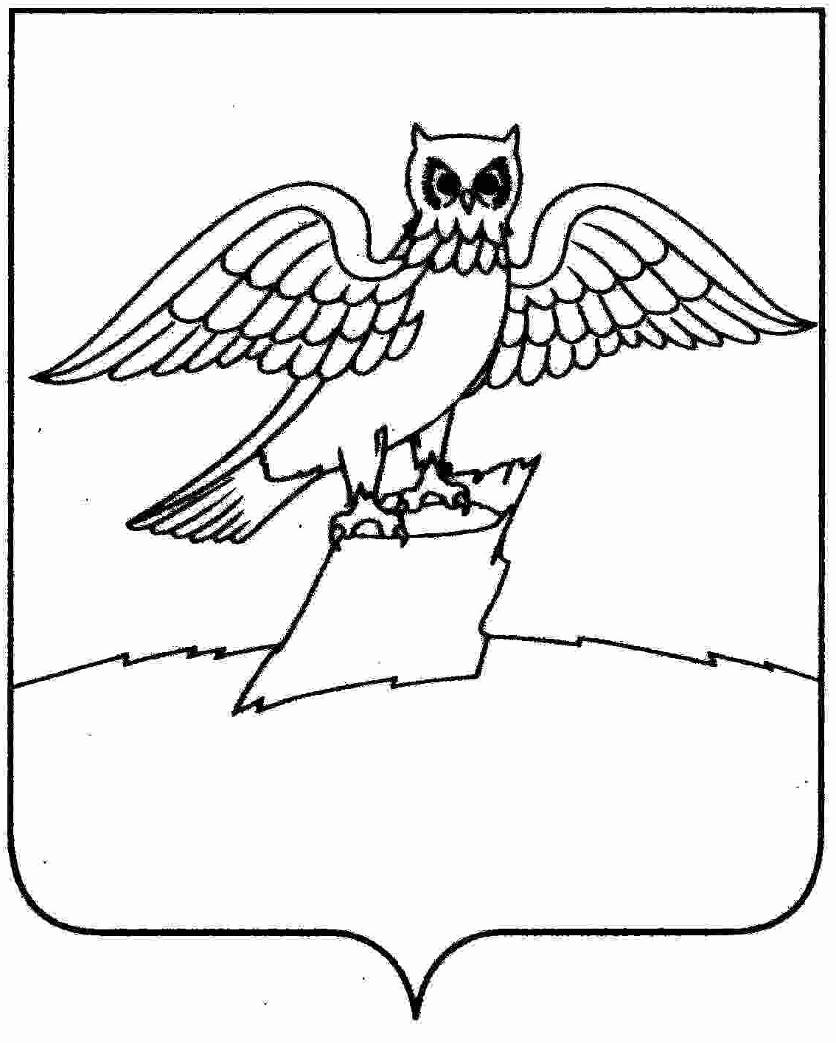 АДМИНИСТРАЦИЯ ГОРОДА КИРЖАЧ КИРЖАЧСКОГО РАЙОНАП О С Т А Н О В Л Е Н И Е08.06.2021№  406Абрамова Марина Геннадьевнапредседатель районного отделения «Союз женщин России» - председатель комиссииМошкова Марина НиколаевнаЗаместитель главы города  Киржач – заместитель председателя  комиссииГригорьева Ольга МихайловнаЗаведующий ОЖКХ - секретарь комиссииМеркулова Александра Ильиничнапредседатель районного отделения общероссийской общественной организации  «Союз пенсионеров России»Никитина Нина КонстантиновнаДепутат Совета народных депутатов города Киржач, член партии «Единая Россия»Ларионова Марина ЮрьевнаДепутат  Совета народных депутатов города  КиржачЦиглер Татьяна ВикторовнаГенеральный директор ООО «УК «Наш Дом»Наумов Андрей ВалентиновичДиректор ООО «Монолит»Васильев Сергей АнатольевичДиректор МБУ «Спортивно-досуговый центр «Торпедо»Моренова Любовь ВикторовнаКонсультант отдела по социальной и молодёжной политике Ловушкина  Валентина  ИвановнаКонсультант отдела по социальной и молодёжной политике Фомина Татьяна АлексеевнаКонсультант отдела по социальной и молодёжной политике Частова Наталья ВладимировнаКонсультант отдела по социальной и молодёжной политике 